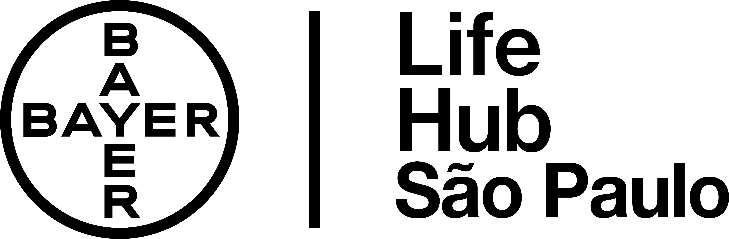 FOOD LOSS CHALLENGE 2021RULESArticle 1 – Objective1.1 The – FOOD LOSS CHALLENGE 2021 aims to identify startups with disruptive technologies with global impact in categories of interest in several verticals of the chain of loss prevention related to food waste in the field aligned with the Sustainable Development Goal.It is a competition led by BAYER LIFE HUB and involving startups  from Brazil.Bayer Life Hub's partners are: FoodTech Hub br, Ministry of Agriculture and Embrapa.1.2 Pre-qualification will be done with startups that apply for the FOOD LOSS CHALLENGE through the website www.foodlosschallenge.com.br by filling out the form indicated.1.3 For FOOD LOSS CHALLENGE 2021, four interest categories were chosen:Production: Most innovative startup in  production processes, new cultivation methodologies and post-cultivation protection, fruit and vegetable production with higher added value.New Technologies and Digital Processes: Most innovative startup in agricultural technology, technologies to reduce waste in harvest and post-harvest; cleaner and more sustainable processes, reduction of consumption of natural resources for agricultural industry and food.Processes to increase shelf-life and food safety: Most innovative startup in processes and systems that increase the resistance and shelf-life of the crops.Transportation and Storage: Startups with innovative solutions in transport with traceability, new forms of packaging and storage, solutions to increase product resistance during transport and storage.1.4 For FOODLOSS CHALLENGE 2021, the following crops were chosen: Table tomato, Melon, Hardwoods, Brássicas and Potatoes.Article 2 – Requirements for startups to participate in the application.2.1 Startups with a focus on innovation in the categories defined in Article 1, item 1.3 can participate in the selection.2.2 Operational startups, with customers, and who have received some kind of revenue considering the fiscal year 2021.2.3 Startups of the regions: Brazil 2.4 Startups that are suppliers of disruptive technology solutions in the categories defined in the Article 1, item 1.32.5 Entrepreneurs with drive for innovation and development of technologies for agribusiness.2.6 Motivated management body and entrepreneurs present during the investment.Article 3 - Registration 3.1 All startups that apply for the FOOD LOSS CHALLENGE will be empowered to participate, as long as conditions of artcile are fullfilled.3.2 Registration must be made through the website www.foodlosschallenge.com.brArticle 4 - Information that will be requested on the registration4.1 To register the candidate must fill out a FORM GOOGLE FORM - available on the www.foodlosschallenge.com.br website, providing the information necessary for evaluation of the company or project or business of the company, which meets the criteria of innovation and technology referenced in Article 2. The registration form includes information such as Name of the entrepreneur; E-mail; Company Name; CNPJ; City/State; Website; Year of the foundation of the startup; Area of operation of the company; Products and Services offered; Description of business innovation indicating  the competitive differential about competitors; Revenue of the last 12 months; Profile of partners and main executives (mini CV); Number of employees.4.2 It is requested that the information be filled in clearly and with sufficient detail so that the evaluators can understand the value proposition of the company, its products and services, the technology employed, competitive differentials, team training, and other information requested in the form. Article 5 - The selection of companies 5.1 Companies that, from the assessment of the information provided by the company, have the most disruptive technology and that meet a global solution within the UN Sustainable Development Goals (SDG) will be selected. The criteria and methodology of evaluation and selection are the sole discretion of the organizers of the Challenge. In an illustrative way, among the possible criteria that will be considered: competitive differentials of products and services, technological differential, solving a global problem or a potential market value chain, potential for growth of the company, scalability of the business, and social and environmental impacts, among others.5.2 The selection will consist of 4 steps:5.2.1 Step I - Registration: Access website www.foodlosschallenge.com.br. Three calls will be made.5.2.2 Step II - Qualification of Registered Startups: In this stage, the organizers of the challenge will evaluate the startups and select a set of startups that will proceed to step III.5.2.3 Step III - Selection of Finalists: The Examining Committee may request  new information from qualified startups for complementary analysis purposes. Qualified startups will be invited, if necessary, to make a detailed presentation of their business, and may contain details of some requirements already previously informed, new information on other aspects identified by the organizers or a presentation video of the company recorded by the entrepreneurs.5.2.4 Stage IV – Disclosure of Selected Finalists: On 29/09/2021 in the FOOD LOSS CHALLENGE virtual event, each finalist startup will present its business for evaluation and selection banking, composed of members of: agroindustry, venture capital, research institutes and government universities and independent members of the supporters.5.3 Each startup will have 7 minutes of presentation + 3 Q&A of the judges.5.4 The timetable of the steps is presented in Article 9 of this regulation.5.5 Partners are not obliged  to any  funds commitment to  participating startups.5.6 Participating startups do not undertake or undertake to enter into investment contracts or any other commitments other than to participate in the evaluation processes of this Challenge.Article 6 – Participation costs6.1 The participation in  the FOOD LOSS CHALLENGE 2021 will be approved by registering on the  www.foodlosschallenge.com.br at no cost.6.2 Any costs that the participating startup may have with advice for business development, travel, technologies, or any other types of expenses will be the responsibility of the participating startup. However, the support from the organizers with mentoring it will have no cost for the startups.6.3 The costs of preparing material, video and others are the sole responsibility of the startup candidate.6.4 Any types of expenses that participants have during the program will not be reimbursed by the organizers, partners or sponsors.Article 7 – Confidentiality7.1 All information received throughout the process will be considered confidential and used only within the necessary for the execution of the FOOD LOSS GLOBAL CHALLENGE 2021.7.2 All applicants are responsible for the veracity of the information provided and are subject to legal penalties if they present false information.7.3 No participant will be obliged to assign any type of information that he deems confidential, confidential, or not pertinent to his/her project.Article 8 - Image Rights8.1 The candidates agree to be available for the relationship with the media and communication channels, in ceding interviews and reports that may be requested, to disclose their participation in this Challenge.Article 9 – Timetable9.1 The timetable of the steps of FOOD LOSS CHALLENGE 2021, is presented in the table below, and may undergo changes in dates and stages, at the sole discretion of the organizers of the event. If dates are changed, the schedule will be immediately updated on the www.foodlosschallenge.com.br  I - Start of registrations:First Call: 18 March 2021Second Call: 17 June 2021Third Call: 05 August 2021II - Qualification of startups registered in calls: The startups qualified by the evaluating committee will be known on August 23, 2021.III - Selection of finalists: Start of scheduling for presentations, if necessary, August 24, 2021.IV - Deadline for scheduling presentations:  September 6, 2021.V - Disclosure of selected finalists: The selected startups will be informed by the end of September 13, 2021.VI - Presentation of the finalists: The selected startups will have the opportunity to present their company to the jury on September 29, 2021.Article 10 - Adhering to the terms of these Regulations 10.1 The participating companies, through their legal guardians and those responsible for registering this Challenge, recognize this Regulation and agree to its terms by submitting the registration form for this Challenge.Article 11 - Questions and Contact11.1 All contact, questions, or clarifications must be made by the form available on the website www.foodlosschallenge.com.br.